辛树秋，于2009年-2013年就读于计算机学院09网络工程专业，大学期间任计算机学院学生会主席兼团委副书记及带班党员，大学期间获得陈熹奖学金、福慧奖学金，优秀毕业生、优秀带班党员一等奖、三好学生一等奖，优秀学生干部及各类竞赛一等奖等等。2013年底回家乡汕头开始做国内电商，2014年做到营销总监，2015年开始接触国际贸易和跨境电商，最终将创业目标锁定在跨境方向，并于2016年和两位朋友合伙成立汕头市厚力维客科技有限公司。创业初期，在深圳和广州驻点，也注册深圳公司，孵化创业团队，模式成熟时团队迁回汕头，经过四年逐步发展，公司现有人数15-25人，办公及仓库合计600多平方，市场覆盖英国，美国，日本，澳洲及加拿大，涉及类目广，产品数百款，数个公司合计年销额上千万。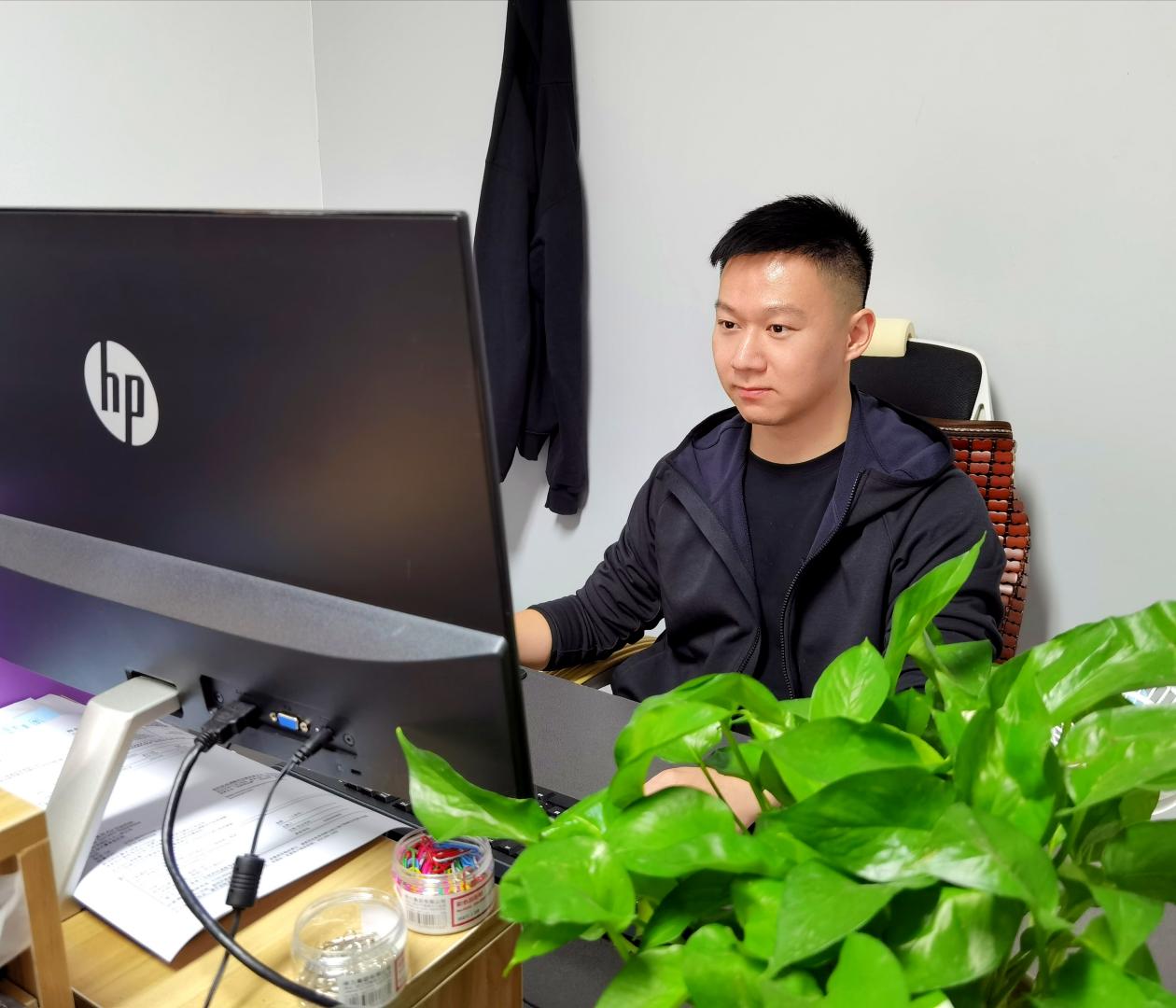 